LISTA DE MATERIALES 2019 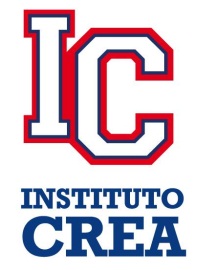 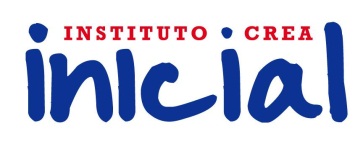 SALA DE 32 MARCADORES COLOR NEGRO PUNTA REDONDA (AL AGUA)2 FIBRAS PARA PIZARRA2 PLANCHAS DE PLASTIFICADO EN FRÍO (NO DOBLARLOS)1 CAJA DE LÁPICES DE COLORES JUMBO, CUERPO TRIANGULAR POR 12 (PELIKÁN)1 CAJA DE CRAYONES CUERPO TRIANGULAR MAXI JUMBO POR 12 (MAPED)1 CAJA DE CRAYONES FLUÓ POR 6 COLORES 1 CAJA DE PLASTILINA POR 12 1 CAJA DE PLASTILINA FLUÓ POR 62 CARTONES CORRUGADOS, UNO DE COLOR AZUL Y OTRO DE COLOR ROJO1 PINCEL Nº 16 1 RODILLO CHICO1 TIJERA PUNTA REDONDA2 PLASTICOLAS FLUÓ2 PLASTICOLAS CON GLITER2 VOLIGOMAS2 BLOCKS BLANCO Nº6 POR 24 HOJAS1 BLOCK Nº DE 6 COLORES Nº6 POR 24 HOJAS2 BLOCKS BANCO Nº 5 POR 24 HOJAS 1 BLOCK CARTULINA FLUÓ 1 CARTULINA FANTASÍA2 GOMA EVA BRILLOSA2 PLANCHAS DE GOMA EVA1 CUADERNO TAPA DURA POR  48 HOJAS (COLOR CELESTE)2 TÉMPERAS DE 250 G.2 TÉMPERAS DE 250 G. FLUÓ3 BROCHES NEPACO100 HOJAS JARDÍN2 PAPEL CREPE DE COLORES1 PAPEL CREPE BLANCO Y UNO CELESTE1 CARTULINA AZULPALITOS DE HELADO  1 LIBRO DE CUENTO TAPA DURA1 LIBRO PARA PINTAR-Entrega de lista de materiales (con nombre y apellido) y carpeta de legajos a partir del 11 de febrero de 8:00 a 12:00 hrs. 